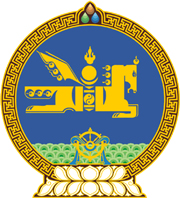 МОНГОЛ  УЛСЫН  ХУУЛЬ2017 оны 02 сарын 02 өдөр				                       Төрийн ордон, Улаанбаатар хотШҮҮХИЙН ШИЙДВЭР ГҮЙЦЭТГЭХ ТУХАЙХУУЛЬД ӨӨРЧЛӨЛТ ОРУУЛАХ ТУХАЙ1 дүгээр зүйл.Шүүхийн шийдвэр гүйцэтгэх тухай хуулийн 56 дугаар зүйлийн 56.1.1 дэх заалтын “байгалийн гамшиг, үйлдвэрлэлийн осол, гэнэтийн аюул,” гэснийг “гамшиг, аюулт үзэгдэл, осол, аюул,” гэж, 107 дугаар зүйлийн 107.5 дахь хэсгийн “байгалийн гамшиг, гэнэтийн бусад аюул тохиолдсоны улмаас” гэснийг “гамшиг болон аюул үүссэний улмаас” гэж тус тус өөрчилсүгэй.2 дугаар зүйл.Энэ хуулийг Гамшгаас хамгаалах тухай хууль /Шинэчилсэн найруулга/ хүчин төгөлдөр болсон өдрөөс эхлэн дагаж мөрдөнө.МОНГОЛ УЛСЫН ИХ ХУРЛЫН ДАРГА 					М.ЭНХБОЛД